保護者の認識　～「インターネットについてのアンケート」の結果から～知ってはいるが、フィルタリングサービスの利用は4～5割にとどまる　●保護者の認識●フィルタリングを利用しない理由（複数回答）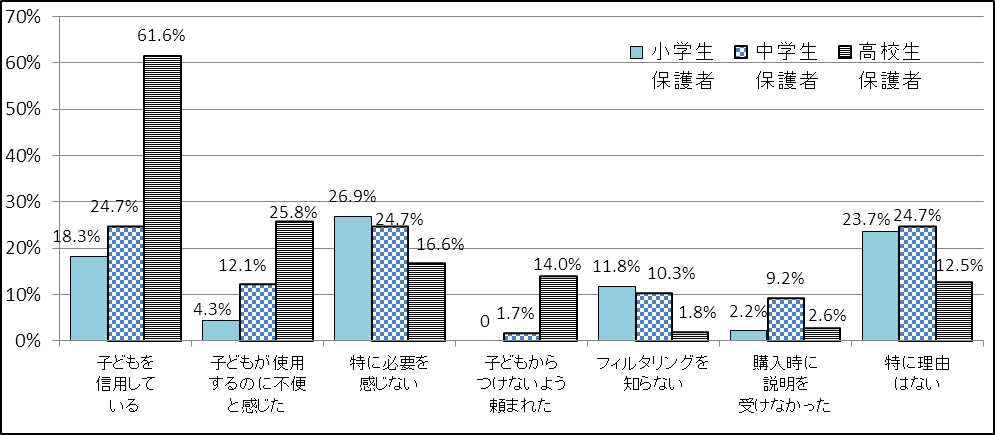 インターネット犯罪が増える中、お子さんまかせにして大丈夫でしょうか？保護者としての責任をもう一度考える必要があるのではないでしょうか？●インターネットの利用時間についての生徒と保護者の意識の差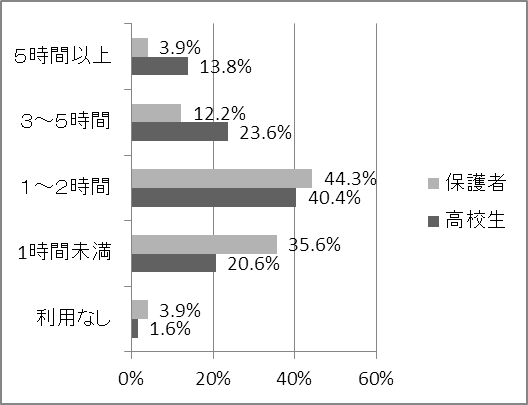 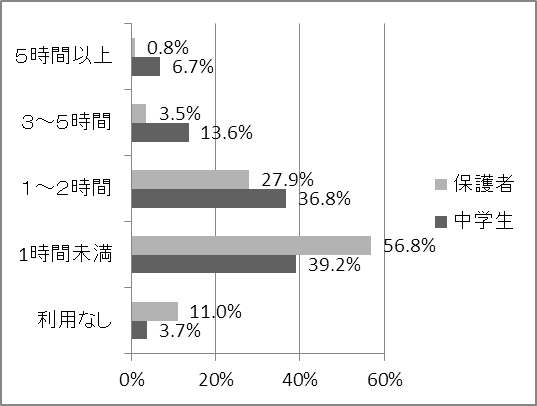 中学生で約15人の内１人、高校では約７人の内１人が1日に5時間以上インターネットをしている！●インターネット利用にあたっての保護者との約束事で重要と考えることとの差（複数回答）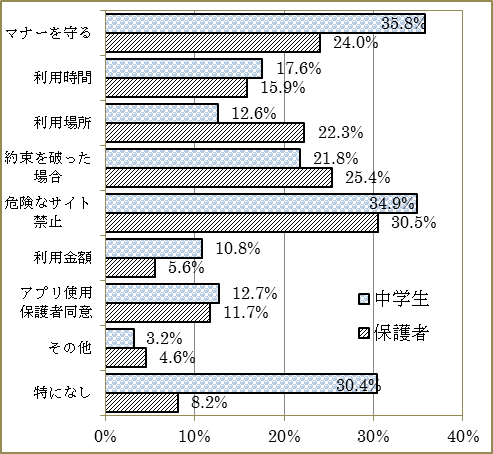 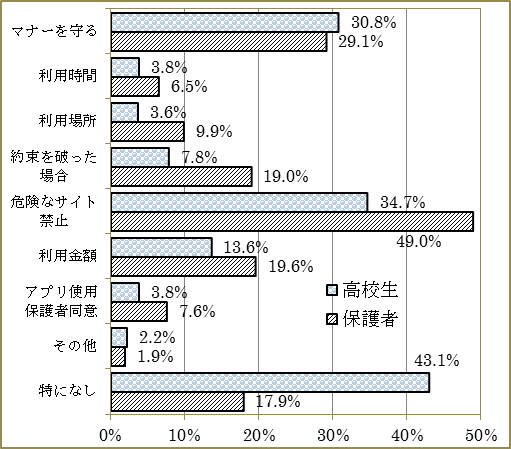 生徒指導総合対策会議　Vol.29(2014年12月1日号)～「ubiquitous（ ユビキタス）」とは「どこにでも存在する」を意味するラテン語。「いつでも、どこでも、だれでも」関わることのできるネットワーク環境のこと ～～「ubiquitous（ ユビキタス）」とは「どこにでも存在する」を意味するラテン語。「いつでも、どこでも、だれでも」関わることのできるネットワーク環境のこと ～